MASTERCLASS PUBLIC AFFAIRS EN LOBBY09-11-2021 | 18-11-2021 | 23-11-2021 | 01-12-2021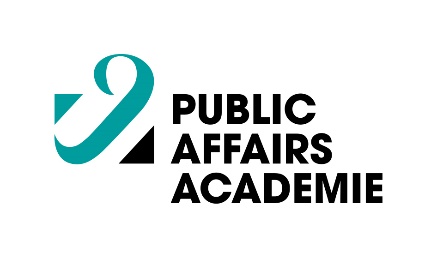 TitelAuteurWord meesterframerSarah Gagestein & Jolijn MesInvloed – De zes geheimen van het overtuigenRobert B. CialdiniDe kracht van timing – Pre-suasion: overtuigen op het beslissende momentRobert B. CialdiniEls Borst – Medicus in de politiekNele BeyensDe houdgreepAnet Bleich & Natascha van WeezelSocrates op sneakersElke WissHandboek framing – Het spel met de taalHans de BruijnFraming – Over de macht van taal in de politiekHans de BruijnKan de overheid crises aan?Herman Tjeenk WillinkLuister nou ‘ns!Dr. Edward L. FigeeMinisterie van VerbeeldingJet BussemakerCode Rood – Het verhaal achter het coronabeleidThijs Broer en Peter KeeAcht jaar achtuurRon FresenLobbyen – Invloed, inzicht, impact. Hoe bedrijven beleidsmakers kunnen overtuigenKarel JoosDat bepaal je zelf – Tien jaar strijden voor een nieuwe DonorwetMenno Loos & Ed van EedenSchaduwleidersKees VersteeghEU superlobby – Winnen in BrusselMilos LabovicOns feilbare denken – Thinking, fast and slowDaniel Kahneman